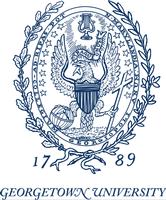 Tenure-Track Faculty Openings in Neuroscience at Georgetown University Georgetown University invites applications for tenure-track positions at the Assistant or Associate Professor level in the Department of Neuroscience. As part of an expansion of neuroscience research, we are seeking exceptional candidates in the following two areas:Molecular mechanisms of acute brain injury or neurodegeneration, with a preferred focus on preclinical stroke models. Human cognitive neuroscience or animal electrophysiology, with a preferred focus on brain plasticity / learning and memory.Candidates should have a cutting-edge research program with a theoretical and experimental basis that straddles disciplinary boundaries. Applicants should have a strong publication record and demonstrate potential to compete successfully for extramural funds. Candidates are expected to contribute to teaching at the graduate level. The intended start date is August 1, 2018.The successful applicant will have access to significant research resources at Georgetown University. The vibrant neuroscience community includes the Interdisciplinary Program in Neuroscience (PhD training, https://neuroscience.georgetown.edu), a modern brain-imaging facility with research-dedicated human 3T and animal 7T magnets, a fully AAALAC-accredited nonhuman primate facility, and extensive shared resources (https://lombardi.georgetown.edu/research/sharedresources), as well as a multi-institutional CTSA for clinical and translational research (http://georgetownhowardctsa.org/about-ghuccts/about-ghuccts). Applicants should submit their CV and a 2-3 page statements of research interests.  They should also arrange for submission of three letters of reference. Applications will be accepted until the position is filled, but the process of their review will start after December 1. For inquiries about the position contact Bill Rebeck or Maximilian Riesenhuber, search committee co-chairs, at neurosearch@georgetown.edu. Apply at https://apply.interfolio.com/47040.Georgetown University is an Equal Opportunity, Affirmative Action Employer fully dedicated to achieving a diverse faculty and staff. All qualified candidates are encouraged to apply and will receive consideration for employment without regard to race, sex, sexual orientation, age, religion, national origin, marital status, veteran status, disability or other categories protected by law.